Editing PackageProve Me Wrong Task 2 Y 3/4Editing as you goCommissioned by The PiXL Club Ltd.November 2019 © Copyright The PiXL Club Limited, 2019Editing as you go Task 2 Read the extract below.South America is amazing continent. At its southernmost tip, is closest land to Antarctica yet it extends further north than the equator. It also has the world’s longest mountain the  Andes, streching most of the way down the western side of the continent. This means it has an extreamly varied climate and a large number of different biomes the famous Amazon rainforest is one of those biomes.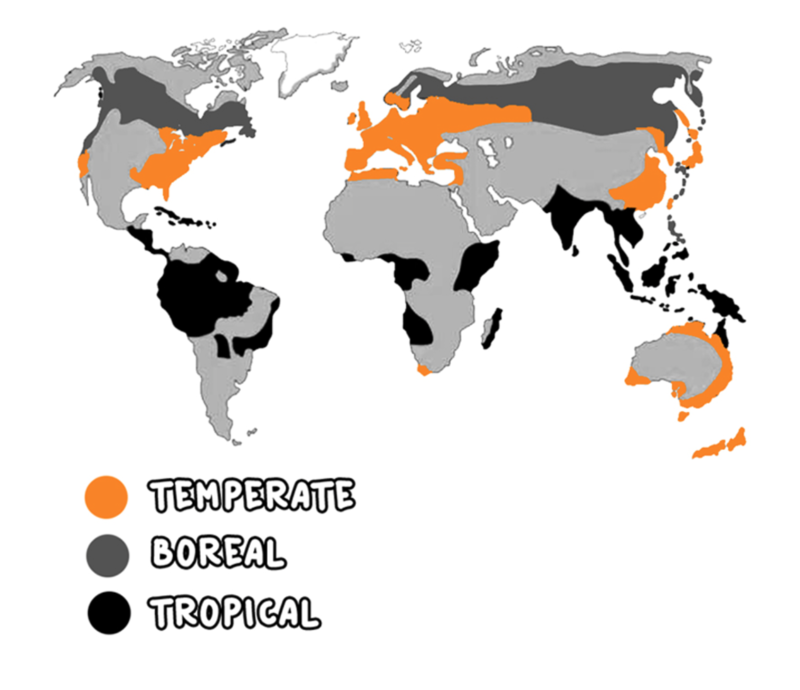 2.  After reading the extract, check for the following aspects and underline them: Check if there is anything that does not make sense. Check if there are any spelling or grammar mistakes.Find at least one part that could be improved.3. Complete the grid below.4. Rewrite the extract, making the amendments which you have identified in the grid above. ______________________________________________________________________________________________________________________________________________________________________________________________________________________________________________________________________________________________________________________________________________________________________________________________________________________________________________________________________________________________________________________________________________________________________________________________________________________________________________________________________________________________________________________________________________________________________________List parts that do not make sense. List any spelling mistakes.List any grammar mistakes.Write a sentence which could be improved. 